Челябинская область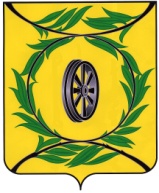 СОБРАНИЕ ДЕПУТАТОВ КАРТАЛИНСКОГО МУНИЦИПАЛЬНОГО РАЙОНАРЕШЕНИЕот 28 ноября 2019 года  № 713                   Об утверждении Перечня и Порядка включения периодов замещения должностей, включаемых (засчитываемых) в стаж муниципальной службы для назначения пенсии за выслугу лет лицам, замещавшим должности муниципальной службы в органах местного самоуправления Карталинского муниципального районаВ соответствии с Федеральными законами от 06.10.2003 года № 131-ФЗ «Об общих принципах организации местного самоуправления в Российской Федерации», от 02.03.2007 года № 25-ФЗ «О муниципальной службе в Российской Федерации», Законом Челябинской области от 30.05.2007 года         № 144-ЗО «О регулировании муниципальной службы в Челябинской области», Уставом Карталинского муниципального района, Собрание депутатов Карталинского муниципального района РЕШАЕТ:1. Утвердить прилагаемый Перечень периодов замещения должностей, включаемых (засчитываемых) в стаж муниципальной службы для назначения пенсии за выслугу лет лицам, замещавшим должности муниципальной службы в органах местного самоуправления Карталинского  муниципального района.2. Утвердить прилагаемый Порядок включения (засчитывания) периодов замещения должностей в стаж муниципальной службы для назначения пенсии за выслугу лет лицам, замещавшим должности муниципальной службы в органах местного самоуправления Карталинского муниципального района и структурных подразделениях администрации Карталинского муниципального района.3. Настоящее решение направить администрации Карталинского муниципального района для опубликования в средствах массовой информации.4. Настоящее решение разместить на официальном сайте администрации Карталинского муниципального района в сети Интернет. 5. Настоящее решение вступает в силу со дня его официального опубликования.Председатель Собрания депутатов Карталинского муниципального района                                             В.К. ДемедюкУТВЕРЖДЕНрешением Собрания депутатов Карталинского  муниципального района от 28 ноября 2019 года  № 713ПЕРЕЧЕНЬпериодов замещения должностей, включаемых (засчитываемых)в стаж муниципальной службы для назначения пенсииза выслугу лет лицам, замещавшим должности муниципальнойслужбы в органах местного самоуправления Карталинского муниципального района и структурных подразделениях администрации Карталинского муниципального районаВ стаж (общую продолжительность) муниципальной службы для назначения пенсии за выслугу лет лицам, замещавшим должности муниципальной службы в органах местного самоуправления Карталинского  муниципального района и структурных подразделениях администрации Карталинского муниципального района, помимо периодов замещения должностей, указанных в статье 13 Закона Челябинской области от 30.05.2007 года № 144-ЗО «О регулировании муниципальной службы в Челябинской области», включаются (засчитываются):1. Периоды замещения должностей руководителей и специалистов в централизованных бухгалтериях при органах местного самоуправления Карталинского муниципального района.2. Периоды замещения отдельных должностей руководителей и специалистов на предприятиях, в учреждениях и организациях, опыт и знание работы в которых были необходимы муниципальным служащим для исполнения обязанностей по замещаемой должности муниципальной службы. Периоды работы на должностях руководителей в соответствии с Квалификационным справочником должностей руководителей, специалистов и других служащих, утвержденным постановлением Министерства труда и социального развития Российской Федерации от 21 августа 1998 года № 37.Периоды работы, указанные в первом и втором абзацах пункта 2 настоящего Перечня периодов замещения должностей, включаемых (засчитываемых) в стаж муниципальной службы для назначения пенсии за выслугу лет лицам, замещавшим должности муниципальной службы в органах местного самоуправления Карталинского муниципального района и в структурных подразделениях администрации Карталинского муниципального района (далее - Перечень) в совокупности не должны превышать пяти лет.УТВЕРЖДЕН Решением Собрания депутатов Карталинского муниципального района от 28 ноября 2019 года  № 713ПОРЯДОКвключения (засчитывания) периодов замещения должностейв стаж муниципальной службы для назначения пенсииза выслугу лет лицам, замещавшим должности муниципальнойслужбы в органах местного самоуправления Карталинского муниципального района и структурных подразделения администрации Карталинского муниципального района1. Порядок включения (засчитывания) периодов замещения должностей в стаж муниципальной службы для назначения пенсии за выслугу лет лицам, замещавшим должности муниципальной службы в органах местного самоуправления Карталинского муниципального района и структурных подразделениях администрации Карталинского муниципального района (далее - Порядок), разработан в соответствии с Федеральным законом от 02.03.2007 года № 25-ФЗ «О муниципальной службе в Российской Федерации», Законом Челябинской области от 30.05.2007 года № 144-ЗО «О регулировании муниципальной службы в Челябинской области», Уставом Карталинского муниципального района.2. В стаж муниципальной службы для назначения пенсии за выслугу лет лицам, замещавшим должности муниципальной службы в органах местного самоуправления Карталинского муниципального района и структурных подразделениях администрации Карталинского муниципального района помимо периодов замещения должностей, указанных в статье 13 Закона Челябинской области от 30.05.2007 года № 144-ЗО «О регулировании муниципальной службы в Челябинской области», включаются (засчитываются) периоды замещения должностей, указанные в Перечне, утвержденном настоящим решением.3. Решение о включении (засчитывании) в стаж муниципальной службы для назначения пенсии за выслугу лет лицам, замещавшим должности муниципальной службы в органах местного самоуправления Карталинского муниципального района и структурных подразделениях администрации Карталинского муниципального района, периодов работы, указанных в статье 13 Закона Челябинской области от 30.05.2007 года № 144-ЗО «О регулировании муниципальной службы в Челябинской области» (в том числе, указанных в Указе Президента Российской Федерации от 20.09.2010 № 1141 «О перечне должностей, периоды службы (работы) в которых включаются в стаж государственной гражданской службы для назначения пенсии за выслугу лет федеральных государственных гражданских служащих» за исключением подпункта «к» пункта 14 данного Указа) и в Перечне, принимается Комиссией по установлению стажа администрации Карталинского муниципального района  (далее - Комиссия).Порядок работы Комиссии, ее состав и иные вопросы, связанные с работой Комиссии, устанавливаются постановлением администрации Карталинского муниципального района.Решение Комиссии оформляется протоколом заседания Комиссии. Основанием для включения (засчитывания) в стаж муниципальной службы для назначения пенсии за выслугу лет является протокол заседания Комиссии. 4. При исчислении стажа муниципальной службы суммируются все включаемые (засчитываемые) в него периоды работы (службы).В случае если до 1 января 2016 года лицам, замещавшим должности муниципальной службы, в установленном порядке в стаж муниципальной службы были включены периоды работы на должностях руководителей в соответствии с Квалификационным справочником должностей руководителей, специалистов и других служащих, утвержденным постановлением Министерства труда и социального развития Российской Федерации от 21.08.1998 года № 37, в стаж муниципальной службы для назначения пенсии за выслугу лет указанным лицам может быть включено суммарно не более пяти лет периодов работы на должностях руководителей и специалистов на предприятиях, в учреждениях и организациях, опыт и знание работы в которых были необходимы муниципальным служащим для исполнения обязанностей по замещаемой должности муниципальной службы.5. Документами, подтверждающими стаж муниципальной службы, являются трудовая книжка, военный билет, справки с места работы (службы) и иные документы соответствующих государственных органов и органов местного самоуправления, архивных учреждений.